光宝科技2022校园招聘光宝科技——邀您加入世界级卓越公司光宝集团为国际级光电零组件与电子产品制造领先企业，成立于1975年，为台湾第一家上市电子公司，80%产品市场份额为全球前三大，其中电源转换器（DT+NB）、LED光耦合器、计算机键盘、光驱机、桥式整流器等产品名列全球第一大。光宝科技具备优异的研发设计能力，藉由全面性的产品服务，成为国际品牌公司的光电节能、智能科技最佳伙伴。光宝集团在全球布有334处营运据点，员工4万人，2020年营业额约56亿美元。光宝科技云端设施电能事业部是集团的核心部门之一，名列全球服务器电源行业前两大。电能事业部致力于新一代台式机、笔记本、消费性电子产品、工作站、服务器、数据中心、电能系统、电动汽车、充电桩等产品电源的研究与开发，为戴尔、惠普、苹果、思科、微软、谷歌、华为、百度、阿里巴巴、联想、浪潮等IT业界的著名品牌提供卓越的电源解决方案。光宝电能事业部南、北京研发中心致力于新一代高效节能高功率密度电源的研究与开发，产品应用在工作站、服务器、数据中心、通讯等领域。南、北京研发中心将为每一位成员提供系统有效的专业化培训、广阔的学习机会及发展空间，完善的、人性化的薪资福利政策，通过公平、公正、友善的企业文化，让员工在工作中找到平等、尊严、快乐和希望。欢迎加入我们的团队！公司网址：www.liteon.com <http://www.liteon.com>【招聘岗位需求】职位:电源研发工程师招聘人数: 多个工作地点: 南京、北京电源研发工程师职位描述：负责新一代高效节能高功率密度电源的研究与开发, 应用在工作站、服务器、数据中心、通讯等领域。任职要求：电力电子、电气工程、应用电子等相关专业的硕士研究生/本科生。熟悉开关电源的建模，控制及设计的基本理论，具有电源开发的实践经验，包括电路仿真、器件参数整定、反馈回路设计、电路PCB模板设计及功能调试等；有数字控制的理论基础和设计经验优先。熟悉有关半导体器件的特性及应用、电磁理论及设计。极强的主动性和责任心，良好的团队协作精神职位:Firmware工程师/嵌入式软件开发工程师招聘人数: 多个工作地点: 南京、北京职位描述：基于DSP/MCU的软件开发及产品定制功能的研究与开发，负责新一代高效节能、高功率密度电源的逻辑控制和通讯程序设计,应用在工作站、服务器、数据中心、通讯等领域。任职要求：1、	理工科相关专业，硕士/本科学历，具备DSP/MCU相关学习或实践经验优先。2、	熟悉C等编程语言及基本调试技能。3、了解DSP/MCU外围电路及应用者尤佳。4、 极强的主动性和责任心，良好的团队协作精神。光宝科技电源事业群，电源行业全球前两大Global No. 1 in desktop PC power and NB adaptor/smart phone chargerGlobal Top 2 in server / telecom power我们非常注重员工成长与培养，在这里有很多专业大咖带领你掌握更全面更有深度的技术能力，与业界翘楚合作、进步更快！在这里，你将站在巨人的肩膀上了解、参与和创造业界顶级产品！更多信息，敬请至宣讲会现场了解，你将会获得印象深刻的行业体验及就业指导！【联系方式】北京研发中心：北京市海淀区东北旺西路8号中关村软件园17号楼                 刘欢  Hedy.H.Liu@liteon.com	 (简历投递窗口)      (北京二维码线上申请)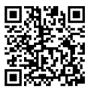 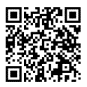 南京研发中心：南京市江宁区秣陵科创中心9号楼2F王菁  Jean.Wang@liteon.com	(简历投递窗口)      (南京二维码线上申请)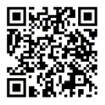 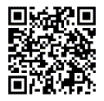 欢迎加入我们的团队！